ТРУДОВОЙ ДОГОВОР № 15-ТД-ДРОбщество с ограниченной ответственностью «Адонис» представляющее редакторское бюро «ВордКорр», в лице директора Павловой Ксении Олеговны, действующего на основании устава, именуемая в дальнейшем «Работодатель», с одной стороны и(__________________________________________________________), именуемая в дальнейшем «Работник», с другой стороны, а вместе именуемые «Стороны», заключили настоящий трудовой договор о нижеследующем: 1. ОБЩИЕ ПОЛОЖЕНИЯ 1.1. По настоящему трудовому договору Работодатель предоставляет Работнику работу по должности редактора, а Работник обязуется лично выполнять указанную работу в соответствии с условиями настоящего трудового договора.1.2. Работник принимается на работу по адресу: 115304, город Москва, Ереванская улица, дом 28 корпус 1, офис 101.3. Работа у Работодателя является для Работника неосновной.1.4. Настоящий трудовой договор заключается для выполнения дистанционной работы.1.5. Настоящий трудовой договор является срочным и заключается согласно статье 59 Трудового кодекса РФ для выполнения заведомо определенной работы в случае, когда ее завершение не может быть определено конкретной датой, а именно до выполнения сотрудником всего объема работ.1.6. Настоящий трудовой договор вступает в силу со дня начала работы, определяемого пунктом 1.7 договора.1.7. Дата начала работы – 01 июня 2022 года.1.8. Стороны договорились не вносить записи о дистанционной работе в трудовую книжку Работника.2. ПРАВА И ОБЯЗАННОСТИ РАБОТНИКА 2.1. Работник имеет право на:2.1.1. Предоставление ему работы, обусловленной настоящим трудовым договором.2.1.2. Обеспечение безопасности и условий труда, соответствующих нормативным требованиям охраны труда.2.1.3. Своевременную и в полном объеме выплату заработной платы в соответствии с квалификацией, сложностью, количеством и качеством выполненной работы.2.1.4. Полную и достоверную информацию об условиях труда и требованиях охраны труда на рабочем месте.Работник имеет иные права, предусмотренные трудовым законодательством РФ, настоящим трудовым договором.2.2. Работник обязан:2.2.1. Добросовестно исполнять свои трудовые обязанности, возложенные на него настоящим трудовым договором, выполнять установленные нормы труда в размере от 8 откорректированных текстов в рабочий день и от 40 откорректированных текстов в неделю.2.2.2. Соблюдать действующие требования по охране труда и обеспечению безопасности труда, непосредственно связанные с трудовой деятельностью Работника.2.2.3. Соблюдать установленные требования к качеству выполняемой работы, не допускать брака в работе.2.2.4. Бережно относиться к имуществу Работодателя в случае его предоставления для использования в работе, обеспечивать сохранность вверенных ему материальных ценностей.2.2.5. Незамедлительно сообщать Работодателю либо непосредственному руководителю о возникновении ситуации, представляющей угрозу жизни и здоровью людей, сохранности имущества Работодателя, в том числе находящегося у Работодателя имущества третьих лиц, если Работодатель несет ответственность за сохранность этого имущества, имущества других работников.2.2.6. Выполнить в установленные Работодателем сроки производственный план в полном объеме.2.2.7. Работник обязан выполнять иные обязанности, предусмотренные трудовым законодательством РФ и настоящим трудовым договором.3. ПРАВА И ОБЯЗАННОСТИ РАБОТОДАТЕЛЯ 3.1. Работодатель имеет право:3.1.1. Требовать от Работника добросовестного исполнения обязанностей по настоящему трудовому договору.3.1.2. Принимать локальные акты, непосредственно связанные с трудовой деятельностью Работника, в том числе правила трудового распорядка, требования по охране труда и обеспечению безопасности труда.3.1.3. Привлекать Работника к дисциплинарной и материальной ответственности в порядке, установленном Трудовым кодексом РФ, иными федеральными законами.3.1.4. Поощрять Работника за добросовестный эффективный труд.3.1.5. Устанавливать Работнику производственный план с указанием сроков выполнения работы.Работодатель имеет иные права, предусмотренные трудовым законодательством РФ, настоящим трудовым договором.3.2. Работодатель обязан:3.2.1. Предоставить Работнику работу, обусловленную настоящим трудовым договором.3.2.2. Обеспечить безопасность и условия труда Работника, соответствующие нормативным требованиям охраны труда.3.2.3. Расследовать и учитывать произошедшие с Работником несчастные случаи (профзаболевания).3.2.4. Выполнять предписания Государственной инспекции труда.3.2.5. Осуществлять обязательное социальное страхование Работника от несчастных случаев на производстве и профзаболеваний.3.2.6. Обеспечивать Работника оборудованием, инструментами, технической документацией и иными средствами, необходимыми для исполнения им трудовых обязанностей, в частности обеспечивать Работника материалами согласно утвержденному производственному плану.3.2.7. Выплачивать в полном размере причитающуюся работнику заработную плату в установленные сроки.3.2.8. Осуществлять обработку и обеспечивать защиту персональных данных Работника в соответствии с законодательством РФ.Работодатель исполняет иные обязанности, предусмотренные трудовым законодательством и иными нормативно-правовыми актами, содержащими нормы трудового права, коллективным договором, соглашениями и настоящим трудовым договором. 4. ОПЛАТА ТРУДА И СОЦИАЛЬНЫЕ ГАРАНТИИ 4.1. За выполнение трудовых обязанностей, предусмотренных настоящим трудовым договором, Работнику при выполнении нормы (п.2.2.1) устанавливаются ежемесячный оклад в размере 20000 руб., а также следующие сдельные расценки: 100 руб. за 1 текст до 7000 символов без пробелов в итоговом варианте, 200 руб. за 1 текст свыше 7000 символов без пробелов в итоговом варианте.4.2. Заработная плата выплачивается Работнику два раза в месяц: 1-го числа каждого месяца начисляется первая часть расчета (за рабочие дни предыдущего месяца с 1-го по 21-й + 30% от размера оклада), 25-го числа каждого месяца – окончательный расчет (за рабочие дни предыдущего месяца с 22-го по 30/31-й + 70% от размера оклада). При совпадении дня выплаты с выходным или нерабочим праздничным днем заработная плата выплачивается накануне этого дня.4.3. Заработная плата Работнику выплачивается путем выдачи наличных денежных средств из кассы Работодателя, либо путем перечисления на счет Работника в банке или счет ЭПС.4.4. На Работника распространяются льготы, гарантии и компенсации, установленные законодательством РФ. 5. РАБОЧЕЕ ВРЕМЯ И ВРЕМЯ ОТДЫХА 5.1. Работнику устанавливается свободный график в течение рабочей недели с двумя выходными днями – субботой и воскресеньем, с учетом осуществления плана (п.2.2.1). Ежедневный режим рабочего времени и времени отдыха Работник определяет самостоятельно.5.2. Работнику предоставляется ежегодный основной оплачиваемый отпуск продолжительностью 28 календарных дней.
5.3. Ежегодный основной оплачиваемый отпуск предоставляется в соответствии с графиком отпусков.6. ОТВЕТСТВЕННОСТЬ СТОРОН ТРУДОВОГО ДОГОВОРА 6.1. Работодатель и Работник несут ответственность за неисполнение или ненадлежащее исполнение взятых на себя обязанностей и обязательств, установленных настоящим трудовым договором и законодательством РФ.6.2. За совершение дисциплинарного проступка, то есть неисполнение или ненадлежащее исполнение Работником по его вине возложенных на него трудовых обязанностей, к Работнику могут быть применены дисциплинарные взыскания, предусмотренные статьей 192 Трудового кодекса РФ.6.3. Работник и работодатель могут быть привлечены к материальной и иным видам юридической ответственности в случаях и в порядке, предусмотренных трудовым законодательством и иными федеральными законами. 7. ИЗМЕНЕНИЕ И ПРЕКРАЩЕНИЕ ТРУДОВОГО ДОГОВОРА 7.1. Изменения и дополнения могут быть внесены в настоящий трудовой договор по соглашению сторон также в следующих случаях:
а) при изменении законодательства РФ в части, затрагивающей права, обязанности и интересы сторон, а также при изменении локальных нормативных актов Работодателя;
б) в других случаях, предусмотренных Трудовым кодексом РФ.7.2. При изменении Работодателем условий настоящего трудового договора (за исключением трудовой функции) по причинам, связанным с изменением организационных или технологических условий труда, Работодатель обязан уведомить об этом Работника путем обмена электронными документами с подписью не позднее чем за два месяца до их изменения (ст. 74 ТК РФ).О предстоящем увольнении в связи с ликвидацией организации, сокращением численности или штата работников организации Работодатель обязан предупредить Работника путем обмена электронными документами с подписью не менее чем за два месяца до увольнения.7.3. Настоящий трудовой договор прекращается только по основаниям, установленным Трудовым кодексом РФ и иными федеральными законами.При расторжении трудового договора Работнику предоставляются гарантии и компенсации, предусмотренные главой 27 Трудового кодекса РФ, а также другими нормами Трудового кодекса РФ и иных федеральных законов.8. ЗАКЛЮЧИТЕЛЬНЫЕ ПОЛОЖЕНИЯ 8.1. Трудовые споры и разногласия сторон по вопросам соблюдения условий настоящего трудового договора разрешаются по соглашению сторон, а в случае недостижения соглашения рассматриваются комиссией по трудовым спорам и (или) судом в порядке, установленном законодательством РФ.8.2. В части, не предусмотренной настоящим трудовым договором, стороны руководствуются законодательством РФ.8.3. Настоящий трудовой договор заключен путем обмена электронными документами с подписью. 9. АДРЕСА, РЕКВИЗИТЫ И ПОДПИСИ СТОРОН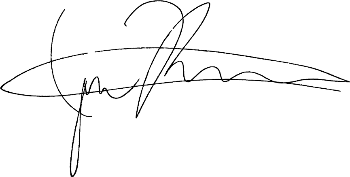 г. Москва31.05.2022Работодатель:ООО «Адонис»
Адрес: 125493, г. Москва, Авангардная ул., д.6, к.1, офис 181.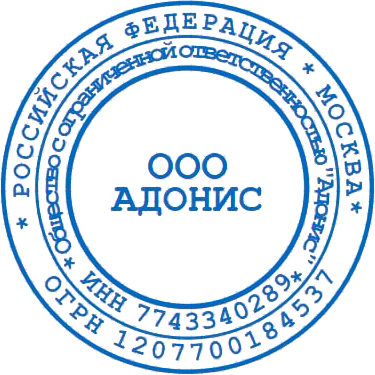 ИНН 7743340289р/с 40702810800190000153
в АО «СМП Банк»
к/с 30101810545250000203
БИК 044525503Сайт агентства: http://wordcorr.ru/Работник:_________________________________
паспорт серии _______ № __________
выдан ___________________________
дата выдачи:    _______ г.
адрес регистрации: __________________________________________________________________
Номер карты для перевода 
(Visa, MasterCard, ЭПС): ___________________________________
_____________ К. О. Павлова                       ____________ ФИО: _____________________